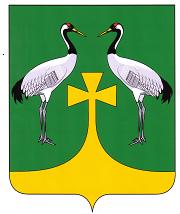 ГЛАВА  РОМНЕНСКОГО  РАЙОНААМУРСКОЙ  ОБЛАСТИПОСТАНОВЛЕНИЕ07.08.2017                                                                                                 №  545c. РомныОб утверждении Положения о Советепо вопросам улучшения инвестиционногоклимата и развития предпринимательствапри администрации Ромненского района	В целях создания благоприятных условий для развития малого и среднего предпринимательства, повышения инвестиционной привлекательности и улучшения инвестиционного климата на территории Ромненского района, привлечения предпринимательских структур к решению социально-экономических проблемп о с т а н о в л я ю:	1.Утвердить прилагаемое Положение о Совете по вопросам  улучшения инвестиционного климата и развития предпринимательства при администрации Ромненского района.	2.Признать утратившим силу постановление главы Ромненского района от 01.04.2014 года № 156 «О Совете по развитию малого и среднего предпринимательства при администрации Ромненского района».	3.Контроль за выполнением настоящего постановления возложить на первого заместителя главы администрации района В.В.Дробышева.                                                                                                           А.А.ОпаленкоП о л о ж е н и ео Совете по вопросам улучшения инвестиционного климата и развития предпринимательства при администрации Ромненского района	1.Общие положения	1.1.Совет по вопросам улучшения инвестиционного климата и развития предпринимательства при администрации Ромненского района (далее - Совет) является координационным и совещательным органом при администрации Ромненского района.	1.2.Совет образуется для обеспечения практического взаимодействия администрации Ромненского района с хозяйствующими субъектами по выработке основных направлений экономической политики в области инвестиционной деятельности и развитии малого и среднего предпринимательства, для повышения эффективности практического взаимодействия исполнительных органов местного самоуправления с субъектами  малого и среднего предпринимательства.	1.3.Совет работает на безвозмездной основе. Техническое и организационное обеспечение деятельности Совета осуществляется администрацией Ромненского района.	1.4.Деятельность Совета основывается на принципах законности, гласности, коллегиальности и учета общественного мнения.	1.5.В своей деятельности Совет руководствуется нормативно правовыми актами Российской Федерации, Амурской области, Ромненского района и Настоящим Положением.           2.Функции Совета	2.1. Содействие предпринимательским структурам в реализации органами местного самоуправления Ромненского  района политики в области развития экономики Ромненского  района (далее – район).	2.2. Формирование согласованной позиции предпринимательских кругов по вопросам экономического развития, предпринимательства и инвестиционной деятельности в районе, создание условий, способствующих развитию малого и среднего бизнеса, вовлечению предпринимателей в процесс реализации социально-экономической политики администрации Ромненского района, выработка новых подходов к развитию предпринимательства и инвестиционной деятельности в районе.	2.3. Подготовка предложений и участие в формировании политики администрации Ромненского района в области предпринимательства и инвестиционной деятельности.	2.4. Разработка совместно с администрацией Ромненского района эффективных механизмов поддержки и конкретных мер по развитию предпринимательства и инвестиционной деятельности во всех сферах экономики района.	2.5. Проведение общественной экспертизы проектов правовых актов администрации Ромненского района, регулирующих развитие малого и среднего предпринимательства и инвестиционной деятельности. 	2.6. Внедрение и укрепление принципа прозрачности в процессе взаимодействия предпринимателей с органами местного самоуправления Ромненского района.	2.7. Содействие распространению положительного опыта субъектов предпринимательской и инвестиционной деятельности.	2.8. Совершенствование форм взаимодействия предпринимателей и их общественных структур с органами местного самоуправления Ромненского района.	2.9. Содействие формированию позитивного общественного мнения о предпринимательской и инвестиционной деятельности.	2.10. Рассмотрение вопросов внедрения и проведения процедуры оценки регулирующего воздействия(далее- ОРВ).           3. Права Совета	Совет в соответствии с возложенными на него функциями имеет право:	3.1. Вносить главе Ромненского района предложения по развитию и поддержке предпринимательской и инвестиционной деятельности.	3.2. Информировать главу Ромненского района о наиболее актуальных проблемах развития предпринимательства и инвестиционной деятельности, состоянии предпринимательского климата в районе.	3.3. Анализировать и обобщать мнения предпринимательских, финансово-экономических кругов по важнейшим вопросам текущего состояния, поддержки и развития малого и среднего предпринимательства и инвестиционной деятельности в районе.	3.4. Создавать секции, рабочие группы и комиссии, приглашать на свои заседания специалистов из числа ведущих предпринимателей, представителей органов местного самоуправления Ромненского района, налоговых, контролирующих и надзорных служб, сотрудников органов внутренних дел, общественных организаций в целях детальной и более глубокой проработки вопросов, вносимых на рассмотрение Совета.	3.5. Получать на рассмотрение и согласование проекты решений Ромненского районного Совета народных депутатов, постановлений и распоряжений администрации Ромненскогог района, затрагивающие интересы субъектов предпринимательства и инвестиционной деятельности, при необходимости готовить по ним письменные предложения и замечания по вопросам развития предпринимательской и инвестиционной деятельности.
	3.6. Взаимодействовать с органами и структурными подразделениями администрации Ромненского района.	3.7. Запрашивать и получать от органов и структурных подразделений администрации Ромненского  района сведения, необходимые для реализации возложенных на Совет функций.	3.8. Разрабатывать предложения по вопросам организационного, правового и методического совершенствования процедур ОРВ.           4.Организация деятельности Совета	4.1.Совет состоит из председателя Совета, заместителя председателя Совета, секретаря Совета и членов Совета.	 	4.2.Председатель Совета:	- организует и осуществляет деятельность Совета;	- ведет заседания Совета;	-  привлекает от имени Совета к его работе представителей предпринимательских структур и объединений;	- взаимодействует с главой Ромненского района, Ромненским районным Советом народных депутатов, а также со структурными подразделениями  и отделами администрации Ромненского района.	4.2.1.Председатель Совета вправе присутствовать на совещаниях и комиссиях при администрации Ромненского района при решении вопросов, связанных с проблемами предпринимательства.	В отсутствии председателя Совета его обязанности исполняет заместитель председателя Совета.	4.3.Секретарь Совета:	- осуществляет организационное обеспечение деятельности Совета;	-осуществляет документооборот в работе Совета;	-вносит предложения по формированию повестки заседания Совета.	4.4.Члены Совета:	-вносят предложения в план работы Совета, в повестку заседаний и порядок обсуждения вопросов;	-участвуют в подготовке материалов к заседаниям Совета;	-вносят предложения и замечания по порядку рассмотрения и существу обсуждаемых вопросов, поправки к проекту решений Совета;	-информируют секретаря Совета не менее чем за сутки о невозможности присутствовать на заседании с указанием причин.	4.5.Подготовку доклада, справок, информации к заседаниям Совета организует член Совета, готовящий вопрос к рассмотрению.	4.6.Заседания Совета проводятся по мере необходимости, но не реже одного раза в квартал, и оформляются протоколом.	4.7.Заседания Совета правомочно, если на нем присутствует не менее пятидесяти процентов его состава. Решение Совета принимается простым большинством голосов, при равном количестве голосов решающим является голос председателя Совета.	4.8.В заседаниях Совета могут принять участие с правом совещательного голоса представители предпринимательских структур, не являющиеся его членами.	4.9.По рассмотренным вопросам Совет вырабатывает рекомендации и предложения, которые могут направляться в Совет по предпринимательству при губернаторе Амурской области.4.10.Протоколы заседаний Совета подписываются председателем Совета, секретарем Совета и размещаются на официальном сайте администрации Ромненского района.________________________УтвержденоПостановлением главыРомненского района от 07.08.2017 № 545